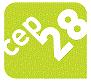 CENTRO DE ESTUDOS E PESQUISA 28ORGANIZAÇÃO SOCIAL EM SAÚDERESULTADO PRÉVIOPROCESSO SELETIVO Nº 05/2017MAQUEIRO   A lista de classificação final, após avaliação de eventuais recursos interpostos, será disponibilizada no site do CEP28 a partir do dia 27 de Abril de 2017.RH-CEP28.NÚMERO IDENTIFICADORNomeSobrenomeNOTA OBTIDA1AderaldoSoares CostaNÃO APRESENTOU2AdryenneDaniel FerreiraNÃO APRESENTOU3ALCIONE ASTASANTOSNÃO APRESENTOU4ALESSANDRADANTASNÃO APRESENTOU5AlessandroFerreira de OliveiraNÃO APRESENTOU6alexsávioNÃO APRESENTOU7alex andersondantas dos santos da mattaNÃO APRESENTOU8ALEX ANTONIO VARGASVARGASNÃO APRESENTOU9ALEXANDRE PEREIRA ANTONIOPEREIRANÃO APRESENTOU10Aloane Da Fonte SantosSantos611ANA PAULADA SILVA DE CARVALHONÃO APRESENTOU12AndersonLuiz Leite MonteiroNÃO APRESENTOU13Andersonda Silva DiasNÃO APRESENTOU14AndersonCosta Nina415ANDERSON MALAQUIAS DA COSTACOSTANÃO APRESENTOU16AndreaCosta Caxias FaustinoNÃO APRESENTOU17AntidiosantosNÃO APRESENTOU18ANTONIO JOSEVIEIRA819Antônio José Otaviano de MeloMeloNÃO APRESENTOU20BrunoFelixNÃO APRESENTOU21Carlada HoraNÃO APRESENTOU22carlos eduardodos santos moraesNÃO APRESENTOU23Carlos EduardoViana de OliveiraNÃO APRESENTOU24celson michel cordeiro natividademichel625CesarCardoniNÃO APRESENTOU26CHARLES LUIS DOS SANTOSLUIS627CLARADAMIÃO DA SILVANÃO APRESENTOU28DaividsonMarinho829danielribeiro de andrade630DanielOliveiraNÃO APRESENTOU31DANIELLE ALESSANDRASANTOSNÃO APRESENTOU32DiegoRodrigues CerqueiraNÃO APRESENTOU33DiegoTorres de MattosNÃO APRESENTOU34DiegoMartinsNÃO APRESENTOU35DouglasWillian dos Santos BerlimNÃO APRESENTOU36Douglas AndreFerreira BertoNÃO APRESENTOU37Douglas de Araujo MirandaAraujo638Edson Henrique Pereira da SilvaHenriqueNÃO APRESENTOU39Edson Ricardodos SantosNÃO APRESENTOU40Eduardodos Santos ReisNÃO APRESENTOU41Eduardo Antonio TelesTelesNÃO APRESENTOU42elencristina bias amaral da silvaNÃO APRESENTOU43ElisabeteMaria Silva644eloirdo santos ramos junior1345EvertonPereira da SilvaNÃO APRESENTOU46FABIODA SILVA1147FABIOMELO648FABIO LUÍSDE MEDIROSNÃO APRESENTOU49FelipeAndrade de Araujo650FelipeMoreira da Silva1251fernando josesilva de arrudaNÃO APRESENTOU52FilipeSouza da silvaNÃO APRESENTOU53FláviaCristina654francisco cristianobatista da silvaNÃO APRESENTOU55GabrielLeite da Silva MonteiroNÃO APRESENTOU56Gabriel CassioFernandes da Silva457Gabrielados Santos Dias658Gabrielyde Oliveira Fernandes759GeovaneQueiroz GiarolaNÃO APRESENTOU60GILSONDOS SANTOS PEREIRANÃO APRESENTOU61givanildobatista dos santosNÃO APRESENTOU62GlauciaRibeiro Villela663HelenitaDos Santos Baltar Machado764HERBERT BRUNODA SILVA LIMANÃO APRESENTOU65Ironidesda Silva DiasNÃO APRESENTOU66jacksonDouglas ZabotiNÃO APRESENTOU67JEFFERSONCAETANONÃO APRESENTOU68JéssikaLeal VasconcelosNÃO APRESENTOU69João LuizFerreira dos SantosNÃO APRESENTOU70jocelen vandermeloNÃO APRESENTOU71jonathanwilliamNÃO APRESENTOU72JonneBaptista Souza1473jorgealexandre santos de oliveira574José Carlosdo NascimentoNÃO APRESENTOU75Jose MariaCosta dos SantosNÃO APRESENTOU76JulianoJacinto dos ReisNÃO APRESENTOU77KAROLINELEAL VASCONCELOSNÃO APRESENTOU78laerciocarlos do nascimento barbosaNÃO APRESENTOU79LamaLohaka Pierreq580laticiados santos vidal da silvaNÃO APRESENTOU81LENICEDA SILVANÃO APRESENTOU82LeonardoDa Silva Vieira683levyda silva gomesNÃO APRESENTOU84Luande Oliveira da SilvaNÃO APRESENTOU85lucas rocha de oliveira machadorochaNÃO APRESENTOU86LUCIA MAGDASEPULVEDANÃO APRESENTOU87luciane candidoluzNÃO APRESENTOU88lucianoalmeida lima689lucianobarbosa da silvaNÃO APRESENTOU90LuciomariaLima Gomes Azevedo891LUIS CARLOSDA SILVA TEIXEIRANÃO APRESENTOU92luiz carlosda silva493Luiz EduardoRibeiro da SilvaNÃO APRESENTOU94MARCELORANGELNÃO APRESENTOU95Marcia ReginaOliveira dos SantosNÃO APRESENTOU96MarcosAlvarengaNÃO APRESENTOU97Marcos Antonio dias da SilvaAntonioNÃO APRESENTOU98marcos paes de mourapaes de mouraNÃO APRESENTOU99Marcos Paulode Aquino Silva4100Máriode Oliveira Souza14101MarlonLima de BrittoNÃO APRESENTOU102matheuspereira2103MatheusDa silva azevedoNÃO APRESENTOU104mayarada silvaNÃO APRESENTOU105MilenaDe Barros Pereira4106moisesferreiraNÃO APRESENTOU107Nelsonde Oliveira Costa16108noemi dos santos araujoaraujoNÃO APRESENTOU109OLDAIR XAVIER DE RESENDEXAVIERNÃO APRESENTOU110OrlandinoAbreu5111PAULOVIEIRA DA SILVANÃO APRESENTOU112PauloHenrique dos Santos SilvaNÃO APRESENTOU113PauloSergio PereiraNÃO APRESENTOU114Paulo JorgeSobral JuniorNÃO APRESENTOU115PEDROIVO RODRIGUESNÃO APRESENTOU116PEDROSILVANÃO APRESENTOU117RaphaelRodrigues do Espirito SantoNÃO PONTUOU118RAPHAELPEREIRANÃO APRESENTOU119RAQUELTEODORONÃO APRESENTOU120RaquelTavaresNÃO APRESENTOU121renatohenriqueNÃO APRESENTOU122ricardo alexaraujo penha6123Roberto JoséAlves de CarvalhoNÃO APRESENTOU124robson pereirapereira ferreira da silvaNÃO APRESENTOU125RODRIGO SAULOLIMA DE FRAGA8126RonaldoOrnelas dos SantosNÃO APRESENTOU127sanyaderibeiro donato da silva4128sidneiRodrigues Pinto da Paixão6129simonevieira de souzaNÃO APRESENTOU130tainar pradogonçalvesNÃO APRESENTOU131TarcianyVitória Luiz dos SantosNÃO APRESENTOU132thalissonfelipe constancio do nascimento de souzaNÃO APRESENTOU133ThiagoCosta Dos SantosNÃO APRESENTOU134THIAGO ALBUQUERQUENÃO APRESENTOU135tony marciofurtadoNÃO APRESENTOU136TONY WASHINGTONMEDEIROS PINHONÃO APRESENTOU137vanderson navegantesazevedoNÃO APRESENTOU138vinicius detes da silvadetes14139wallacepablo de oliveira limaNÃO APRESENTOU140walterda rosa dutraNÃO APRESENTOU141warlisongomes de oliveira7142washingtonsoaresNÃO APRESENTOU143Wendel LuizNepomuceno AlvesNÃO APRESENTOU144weversonrangel baiaNÃO PONTUOU